проект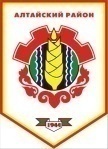 Российская ФедерацияРеспублика ХакасияСовет депутатов Аршановского сельсоветаАлтайского района Республики ХакасияРЕШЕНИЕ                             с. Аршаново	                                  №	В   соответствии   с   пунктом   6   части   1  статьи   17   Федерального закона  от 6 октября 2003 года № 131-ФЗ «Об общих принципах организации местного самоуправления в Российской Федерации», статьи  29   Устава муниципального образования Аршановский сельсовет, Совет депутатов Аршановского сельсовета Алтайского района Республики Хакасия РЕШИЛ:          1.Продлить срок действия Комплексной программы социально-экономического  развития муниципального образования Аршановский сельсовет на 2011-2016 годы, утвержденной решением Совета депутатов муниципального образования Аршановский сельсовет от 29.12.2010 № 31.2.Внести в Комплексную программу социально-экономического развития муниципального образования Аршановский сельсовет на 2011-2016 гг. следующие изменения:2.1. В паспорте Комплексной программе социально-экономического развития  муниципального образования Аршановский  сельсовет на 2011-2016 годы раздел "Объемы и источники финансирования программы" изложить в следующей редакции: «Общий объем необходимых финансовых средств для реализации Программы составляет 15573,200 в текущих ценах, в том числе:– средства республиканского бюджета –   8779.95 рублей  (прогноз)*,– средства муниципального района* 2874,25 рублей,– собственные доходы* –  1694,707 рублей,* – подлежит ежегодной корректировке, исходя из возможностей бюджета и с учетом изменений в налоговом законодательстве».2.2. Приложение №1 «Объёмы и источники финансирования мероприятий Программы экономического и социального развития муниципального образования   Аршановский сельсовет на 2011-2015 годы» к Комплексной программе социально-экономического развития  муниципального образования Аршановский  сельсовет на 2011-2016 годы изложить в новой редакции (приложение). 3.Настоящее Решение вступает в силу со дня его официального опубликования (обнародования).Глава Аршановского сельсовета                                               Н.А. ТанбаевАлтайского района Республики ХакасияО присвоении наименования новой улице